26.05.2023 специалисты ТЦСОН Бешенковичского района приняли участие в районном заседании методического объединения педагогов социальных. Для участников МО было проведено занятие с элементами тренинга: "Методы снятия стресса и психоэмоционального напряжения. Профилактика эмоционального выгорания у педагогов." 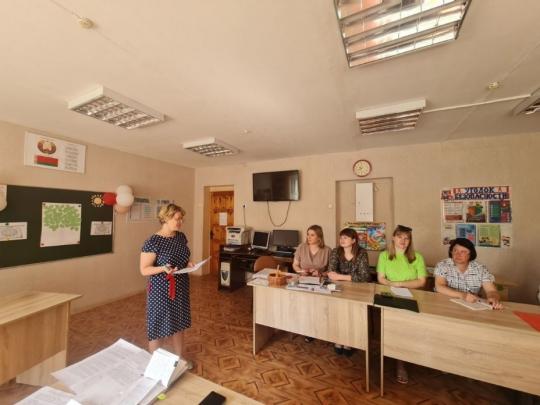 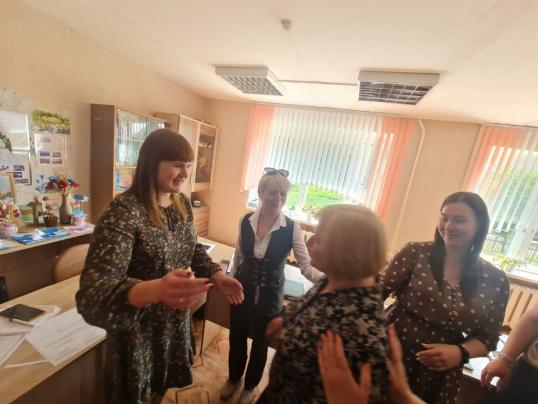 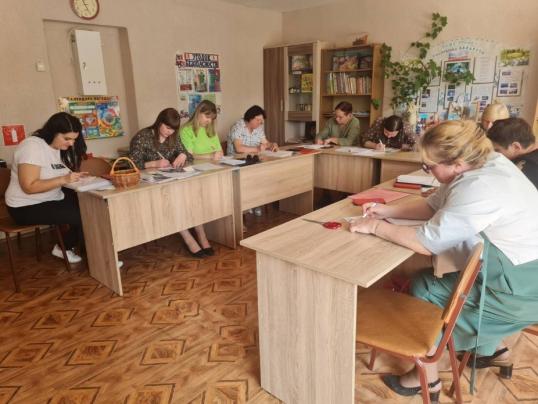 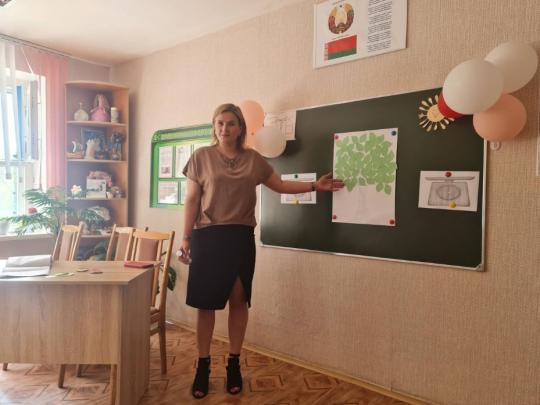 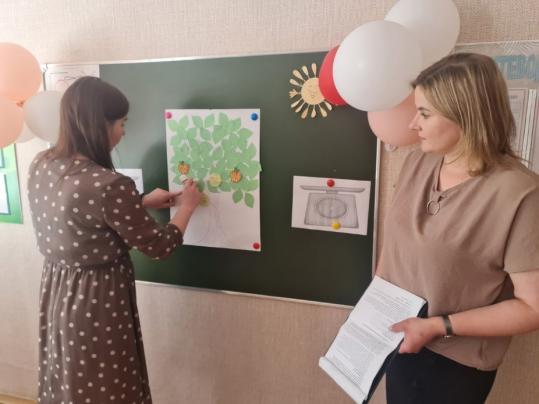 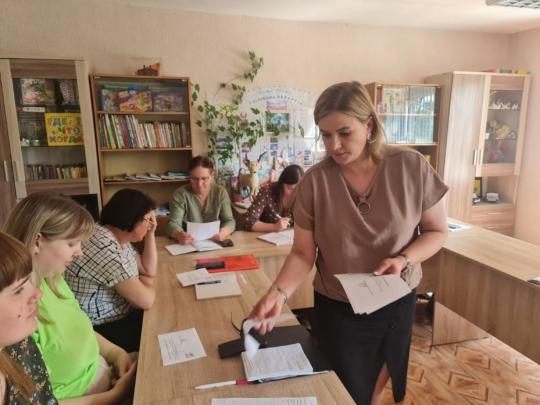 